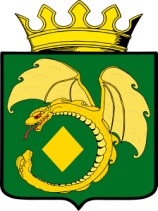 СОВЕТ МУНИЦИПАЛЬНОГО РАЙОНА  «МОГОЧИНСКИЙ РАЙОН»РЕШЕНИЕ 28 сентября 2021 года                                                                             № 73г. МогочаОб утверждении Положения о муниципальном земельном контролена территории сельских поселений и на межселенной территории муниципального района «Могочинский район»                В соответствии с пунктом 11 статьи 71 Земельного кодекса Российской Федерации, Федеральным законом от 27 июля 2010 № 210-ФЗ «Об  организации предоставления государственных и муниципальных услуг», Федеральным законом от 31 июля 2020 г. № 248-ФЗ «О государственном контроле (надзоре) и муниципальном контроле в Российской Федерации», Уставом муниципального района «Могочинский район»,  Совет муниципального района «Могочинский район» РЕШИЛ: Утвердить Положение о муниципальном земельном контроле на территории сельских поселений и на межселенной территории муниципального района «Могочинский район»  (Приложение №1).Настоящее решение подлежит официальному опубликованию в газете «Могочинский рабочий», а также обнародованию на специально оборудованном стенде, расположенном на первом этаже здания по адресу: Забайкальский край, г. Могоча, ул. Комсомольская, д. 13. Дополнительно настоящее решение официально опубликовать (обнародовать) на сайте администрации муниципального района «Могочинский район» в информационно-телекоммуникационной сети Интернет, размещенному по адресу: «https://mogocha.75.ru».  Настоящее решение вступает в силу после его официального опубликования.Председатель Совета                                          Глава муниципального районамуниципального района                                   «Могочинский район»«Могочинский район»_____________А.М. Уфимцев                    ____________    А.А. СорокотягинПРИЛОЖЕНИЕ № 1УтвержденоРешением Совета муниципального района«Могочинский район»№  73  от 28.09. 2021 года  ПОЛОЖЕНИЕ
о муниципальном земельном контроле на территории сельских поселений и  на межселенной территории муниципального района «Могочинский район»1. Настоящее Положение устанавливает порядок осуществления муниципального земельного контроля на территории сельских поселений и  на межселенной территории муниципального района «Могочинский район».2. Предметом муниципального земельного контроля  являются:- соблюдение юридическими лицами, индивидуальными предпринимателями, гражданами (далее- контролируемые лица) обязательных требований к использованию и охране объектов земельных отношений, за нарушение которых законодательством  Российской Федерации предусмотрена административная ответственность;- соблюдение (реализация) требований, содержащихся в разрешительных документах;
- соблюдение требований документов, исполнение которых является необходимым в соответствии с законодательством Российской Федерации;- исполнение решений, принимаемых по результатам контрольных (надзорных) мероприятий.3. Объектами муниципального контроля (далее также - объект контроля) являются:-  деятельность, действия (бездействие) граждан и организаций, в рамках которых должны соблюдаться обязательные требования, в том числе предъявляемые к гражданам и организациям, осуществляющим деятельность, действия (бездействие);
-  результаты деятельности граждан и организаций, в том числе продукция (товары), работы и услуги, к которым предъявляются обязательные требования;
-  здания, помещения, сооружения, линейные объекты, территории, включая водные, земельные и лесные участки, оборудование, устройства, предметы, материалы, транспортные средства и другие объекты, которыми граждане и организации владеют и (или) пользуются и к которым предъявляются обязательные требования (далее - производственные объекты).4. К отношениям, связанным с осуществлением муниципального земельного контроля, применяются положения Федерального закона «О государственном контроле(надзоре) и муниципальном контроле в Российской Федерации», Земельного кодекса Российской Федерации, Федерального закона «Об общих принципах организации законодательных (представительных) и исполнительных органов государственной власти субъектов Российской Федерации» и Федерального закона «Об общих принципах организации местного самоуправления в Российской Федерации».5. Администрация муниципального района «Могочинский район» осуществляет муниципальный земельный контроль за соблюдением:- обязательных требований о недопущении самовольного занятия земель, земельного участка или части земельного участка, в том числе использования земель, земельного участка или части земельного участка, лицом, не имеющим предусмотренных законодательством прав на них;- обязательных требований об использовании земельных участков по целевому назначению в соответствии с их принадлежностью к той или иной категории земель и (или) разрешенным использованием;- обязательных требований, связанных с обязательным использованием земель, предназначенных для жилищного или иного строительства, садоводства, огородничества и личного подсобного  хозяйства, в указанных целях в течение установленного срока;- обязательных требований, связанных с обязанностью по приведению земель в состояние, пригодное для использования по целевому назначению;- обязательных требований по рекультивации земель при разработке месторождений полезных ископаемых, включая общераспространенные  полезные ископаемые, осуществлении работ после завершения строительства, реконструкции и (или) эксплуатации объектов, не связанных с созданием лесной инфраструктуры, сноса объектов лесной инфраструктуры;- исполнения предписаний об устранении нарушений обязательных требований, выданных должностным лицом администрации муниципального района «Могочинский район» в пределах его компетенции. 6. Полномочия, указанные в пункте 5 настоящего Положения, осуществляются администрацией муниципального района «Могочинский район» в отношении земель населенных пунктов, земель промышленности сельских поселений «Сбегинское», «Семиозёрнинское», межселенной территории муниципального района «Могочинский район».7. Орган муниципального контроля осуществляют муниципальный земельный контроль на основе управления рисками причинения вреда (ущерба) охраняемым законом ценностям.8. Для целей управления рисками причинения вреда (ущерба) охраняемым законом ценностям при осуществлении муниципального земельного контроля земельные участки подлежат отнесению к категориям риска в соответствии с Федеральным законом «О государственном контроле (надзоре) и муниципальном контроле в Российской Федерации.9. Отнесение земельных участков к определенной категории риска осуществляется в соответствии с критериями отнесения используемых гражданами, юридическими лицами и (или) индивидуальными предпринимателями земельных участков, правообладателями которых они являются, к определенной категории риска при осуществлении  администрацией муниципального района «Могочинский район» муниципального контроля согласно приложению № 1.	Отнесение земельных участков к категории риска и изменение присвоенных земельным участкам категорий риска осуществляется решениями главы муниципального района «Могочинский район».	При отсутствии решения об отнесении земельных участков к категориям риска такие участки считаются отнесенными к низкой категории риска.	При отнесении земельных участков к категориям риска используются в том числе:	- сведения, содержащиеся в Едином государственном реестре недвижимости;- сведения, содержащиеся в государственном реестре объектов, оказывающих негативное воздействие на окружающую среду;	-  сведения, полученные  в рамках проведенных должностными лицами администрации муниципального района «Могочинский район» контрольных и профилактических мероприятий.	10. Проведение администрацией муниципального района «Могочинский район»  плановых контрольных мероприятий в отношении земельных участков в зависимости от присвоенной категории риска осуществляется со следующей периодичностью:	для земельных участков, отнесенных к категории среднего риска,- не чаще чем один раз в 3 года и не реже чем один раз в 6 лет;	для земельных участков, отнесенных к категории умеренного риска, - не чаще чем один раз в 5 лет и не реже чем один раз в 6 лет.	В отношении земельных участков, отнесенных к категории низкого риска, плановые контрольные мероприятия не проводятся.	Принятие решения об отнесении земельных участков к категории низкого риска не требуется.	При отсутствии решения об отнесении земельных участков к категориям риска такие участки считаются отнесенными к низкой категории риска.	В ежегодные планы плановых контрольных мероприятий подлежат включению контрольные мероприятия в отношении объектов земельных отношений, принадлежащих на праве собственности, праве (постоянного) бессрочного пользования или ином праве, а также используемых на праве аренды гражданами и юридическими лицами, для которых в году реализации ежегодного плана истекает период времени с даты окончания проведения последнего планового контрольного мероприятия, который установлен для объектов земельных отношений, отнесенных к категории:	среднего риска – не менее 3 лет; 	умеренного риска – не менее 5 лет.	В случае если ранее плановые контрольные мероприятия в отношении земельных участков не проводились, в ежегодный план подлежат включению земельные участки после истечения одного года с даты возникновения у юридического лица или гражданина права собственности, права постоянного (бессрочного) пользования или иного права на такой  земельный участок.	11. По запросу правообладателя земельного участка орган муниципального надзора в срок, не превышающий 15 дней со дня поступления запроса, предоставляет ему информацию о присвоенной земельному участку категории риска, а также  сведения, использованные при отнесении земельного участка к определенной категории риска.	Правообладатель земельного участка вправе подать в орган муниципального надзора заявление об изменении присвоенной ранее земельному участку категории риска.	12. Орган муниципального контроля ведёт перечни земельных участков, которым присвоены категории риска. Включение земельных участков в перечни земельных участков осуществляется в соответствии с решениями, указанными в пункте 9 настоящего Положения.Перечни земельных участков с указанием категорий риска размещаются на официальном сайте администрации муниципального района «Могочинский район».13. Перечни земельных участков содержат следующую информацию:а) кадастровый номер земельного участка или при его отсутствии адрес местоположения земельного участка;б) присвоенная категория риска;в) реквизиты решения о присвоении земельному участку категории риска, а также сведения, на основании которых было принято решение об отнесении земельного участка к категории риска.14. Администрация муниципального района «Могочинский район» осуществляет муниципальный земельный контроль посредством проведения:а) профилактических мероприятий;б) контрольных мероприятий, проводимых при взаимодействии с контролируемым лицом и без взаимодействия с контролируемым лицом.15. Профилактические мероприятия осуществляются органом муниципального земельного контроля в целях стимулирования добросовестного соблюдения обязательных требований контролируемыми лицами, устранения условий, причин  и факторов, способных привести к нарушениям обязательных требований и (или) причинению вреда (ущерба) охраняемым законом ценностям, и доведения обязательных требований до контролируемых лиц, способов их соблюдения.При осуществлении муниципального земельного контроля проведение профилактических мероприятий, направленных на снижение риска причинения вреда (ущерба), является приоритетным по отношению к проведению контрольных мероприятий.Профилактические мероприятия осуществляются на основании программы профилактики рисков причинения вреда (ущерба) охраняемым законом ценностям. Также могут проводиться профилактические мероприятия, не предусмотренные указанной программой профилактики.В случае если при проведении профилактических мероприятий установлено, что объекты контроля предоставляют явную непосредственную угрозу причинения вреда (ущерба) охраняемым законом ценностям или такой вред (ущерб) причинен, должностное лицо органа муниципального контроля незамедлительно направляет информацию об этом главе муниципального района «Могочинский район» для принятия решения о проведении контрольных мероприятий.	16. При осуществлении муниципального земельного контроля  могут проводиться следующие виды профилактических мероприятий:	- информирование;	- обобщение правоприменительной практики;	- объявление предостережений;	- консультирование;	- профилактический визит.	17. Информирование осуществляется администрацией муниципального района «Могочинский район» по вопросам соблюдения обязательных требований посредством размещения соответствующих сведений на официальном сайте администрации муниципального района «Могочинский район» в информационном-телекоммуникационной сети «Интернет» (далее – сеть «Интернет) и средствах массовой информации.	Орган муниципального контроля обязан размещать и поддерживать в актуальном состоянии на официальном сайте в сети «Интернет» сведения, предусмотренные частью 3 статьи 46 Федерального закона «О государственном контроле (надзоре) и муниципальном контроле в Российской Федерации».	18. Обобщение правоприменительной практики осуществляется органом муниципального земельного контроля посредством сбора и анализа данных о проведенных контрольных мероприятиях и их результатах.	По итогам обощения правоприменительной практики органом муниципального контроля ежегодно готовятся доклады, содержащие результаты обощения правоприменительной практики по осуществлению муниципального контроля, которые утверждаются и размещаются в срок до 1 июля года, следующего за отчетным годом, на официальном сайте администрации муниципального района «Могочинский район» в сети «Интернет».	19. Предостережение о недопустимости нарушения обязательных требований (далее- предостережение) объявляется контролируемому лицу в случае наличия у органа муниципального контроля сведений о готовящихся нарушениях обязательных требований и (или) в случае отсутствия подтверждения данных о том, что нарушение обязательных требований причинило вред (ущнрб) охраняемым законом ценностям либо создало угрозу  причинения вреда ущерба, охраняемым законом ценностям. Предостережения объявляются главой  муниципального района «Могочинский район» (лицом его замещающим) не позднее 30 дней со дня получения указанных сведений.	Предостережение оформляется в письменной форме или в форме электронного документа и направляется в адрес контролируемого лица.	Объявляемые предостережения регистрируются в журнале учета предостережений с присвоением регистрационного номера.	В случае объявления органом муниципального контроля предостережения контролируемое лицо вправе подать возражение в отношении предостережения (далее- возражение) в срок не позднее 30 дней со дня получения им  предостережения. Возражение рассматривается органом муниципального контроля в течение 30 дней со дня получения. В результате рассмотрения возражения контролируемому лицу направляется ответ с информацией о согласии или несогласии с возражением.	В случае принятия представленных в возражении контролируемого лица доводов глава  муниципального района «Могочинский район» аннулирует направленное ранее предостережение с соответствующей отметкой в журнале  учета объявленных предостережений. При несогласии с возражением указываются соответствующие обоснования.	Информация о несогласии с возражением или об аннулировании предостережения направляется в адрес контролируемого лица в письменной форме или в форме электронного документа.	20. Консультирование контролируемых лиц осуществляется должностным лицом органа муниципального контроля по телефону, посредством видео-конференцсвязи, на личном приеме либо в ходе проведения профилактических мероприятий, контрольных мероприятий и не должно превышать 15 минут.	Личный прием граждан проводится главой муниципального района «Могочинский район». Информация о месте приема, а также об установленных для приема днях и часах размещается на официальном сайте администрации муниципального района «Могочинский район» в сети «Интернет».	21. Консультирование осуществляется в устной или письменной форме по следующим вопросам:	- организация и осуществление муниципального земельного контроля;	- порядок осущнствления контрольных мероприятий, устанолвенных настоящим Положением;	- порядок обжалования действий (бездействия) должностных лиц органа муниципального контроля;	- получение информации о нормативных правовых актах (их отдельных положениях), содержащих обязательные требования, оценка соблюдения которых осуществляется органом муниципального  контроля в рамках контрольных мероприятий.	22. Консультирование в письменной форме осуществляется должностным лицом органа муниципального контроля  в следующих случаях:	- контролируемым лицом представлен письменный запрос о предоставлении письменного ответа по вопросам консультирования;	- за время консультирования предоставить ответ на поставленные вопросы невозможно;	- ответ на поставленные вопросы требует дополнительного запроса сведений.	23. При осуществлении консультирования должностное лицо органа муниципального контроля обязано соблюдать конфиденциальность информации, доступ к которой ограничен в соответствии с законодательством Российской Федерации.	В ходе  консультирования не могут предоставляться информация, содержащая оценку конкретного контрольного мероприятия, решений и (или) действий должностных лиц органа муниципального контроля, иных участников контрольного мероприятия, а также результаты проведенных в рамках контрольного мероприятия экспертизы, испытаний.	Информация, ставшая известной должностному лицу органа муниципального контроля в ходе консультирования, не может использоваться органом муниципального контроля в целях оценки контролируемого лица по вопросам соблюдения обязательных требований.	Должностное лицо органа муниципального контроля ведет журнал учета консультирования.	В случае поступления в орган муниципального надзора 5 и более однотипных обращений контролируемых лиц и их представителей консультирование осуществляется посредством размещения на официальном сайте администрации муниципального района «Могочинский район» в сети «Интернет».	24. Профилактический визит проводится в форме профилактической беседы по месту осуществления деятельности контролируемого лица либо путем использования видео-конференц-связи.	В ходе профилактического визита контролируемое лицо информируется об обязательных требованиях, предъявляемых к его деятельности либо к принадлежащим ему объектам контроля, их соответствии критериям риска, основаниях и о рекомендуемых способах снижения категории риска, а также о видах, содержании и об интенсивности контрольных мероприятий, проводимых в отношении объекта контроля, исходя из их отнесения к соответствующей категории риска.	В случае осуществления профилактического визита путем использования видео-конференц-связи должностное лицо органа муниципального контроля осуществляет указанные в настоящем пункте действия посредством использования электронных каналов связи.	При проведении профилактического визита контролируемым лицам не выдаются предписания об устранении нарушений обязательных требований. Разъяснения, полученные контролируемым лицом в ходе профилактического визита, носят рекомендательный характер.	В случае, если при проведении профилактического визита установлено, что объекты контроля представляют явную непосредственную угрозу причинения вреда (ущерба) охраняемым законом ценностям или такой вред (ущерб) причинен, должностное лицо органа муниципального контроля незамедлительно направляет информацию об этом  главе муниципального района «Могочинский район» для принятия решения о проведении контрольных мероприятий в форме отчета о профилактическом визите.	Обязательный профилактический визит проводится в отношении контролируемых лиц, приступающих к осуществлению деятельности в отношении объектов контроля, отнесенных к категориям чрезвычайно высокого, высокого и значительного рисков.	Обязательный профилактический визит проводится не менее чем за 30 рабочих дней до начала планового контрольного мероприятия.	О проведении обязательного профилактического визита контролируемое лицо уведомляется органом муниципального контроля не позднее чем за 5 рабочих дней до даты его проведения.	25. Уведомление о проведении обязательного профилактического визита составляется в письменной форме и содержит следующие сведения:	а) дата, время и место составления уведомления;	б) наименование органа  муниципального контроля;	в) фамилия, имя отчество (при наличии) контролируемого лица;	г) дата, время и место обязательного профилактического визита;	д) фамилия, имя, отчество (при наличии) должностного лица органа муниципального контроля и его подпись.	26. Уведомление о проведении обязательного профилактического визита направляется в адрес контролируемого лица в порядке, установленном частью 4 статьи 21 Федерального закона «О государственном контроле (надзоре) и муниципальном контроле в Российской Федерации».	Контролируемое лицо вправе отказаться от проведения обязательного профилактического визита, уведомив об этом орган муниципального контроля, направивший уведомление о проведении обязательного профилактического визита, не позднее чем за 3 рабочих дня до даты его проведения.	Срок проведения обязательного профилактического визита определяется инспектором самостоятельно и не должен превышать один рабочий день.Орган муниципального контроля обязан  предложить контролируемым лицам, указанным в абзаце шестом пункта 24 настоящего Положения, проведение профилактического визита не позднее чем в течение одного года с момента начала такой деятельности.27. При осуществлении муниципального контроля органом муниципального контроля могут проводиться следующие виды контрольных мероприятий и действий в рамках указанных мероприятий:- инспекционный визит (посредством осмотра, опроса, истребования документов, которые в соответствии с обязательными требованиями должны находиться в месте нахождения (осуществлении деятельности) контролируемого лица (его филиалов, представительств, обособленных структурных подразделений) либо объекта контроля, получения письменных объяснений, инструментального обследования);- рейдовый осмотр (посредством осмотра, опроса, получения письменных объяснений, истребования документов, которые в соответствии с обязательными требованиями должны находиться в месте нахождения (осуществления деятельности) контролируемого лица (его филиалов, представительств, обособленных структурных подразделений), инструментального обследования, экспертизы);- документарная проверка (посредством получения письменных объяснений, истребования документов);- выездная проверка (посредством осмотра, опроса, получения письменных объяснений, истребования документов, инструментального обследования);- наблюдение за соблюдением обязательных требований (посредством сбора, анализа имеющихся данных об объектах контроля, в том числе данных, которые поступают в ходе межведомственного информационного взаимодействия, представляются контролируемыми лицами в рамках исполнения обязательных требований, а также данных, содержащихся в государственных и муниципальных информационных системах, данных из сети «Интернет», иных общественных данных);- выездное обследование (посредством осмотра, инструментального обследования (с применением видеозаписи).В случае получения должностным лицом органа муниципального контроля  сведений о причинении вреда, а равно создании угрозы причинения вреда жизни и здоровью граждан, животным, растениям, иным объектам охраны окружающей среды и надлежащего заблаговременного уведомления контролируемого лица о проведении досмотра, досмотр может проведен в отсутствие контролируемого лица или его представителя с обязательным применением видеозаписи.По результатам досмотра составляется протокол досмотра, к которому прилагается носитель с видеозаписью при  её наличии.В случае отказа контролируемого лица или его представителя от подписания протокола досмотра делается соответствующая отметка.28. Наблюдение за соблюдением обязательных требований и выездное обследование проводятся органом муниципального контроля  без взаимодействия с контролируемыми лицами.29. Контрольные мероприятия, указанные в пункте 27 настоящего Положения, проводятся в форме плановых и внеплановых мероприятий.30. В рамках осуществления муниципального земельного контроля могут проводиться следующие мероприятия:- инспекционный визит;- рейдовый осмотр;- документарная проверка;- выездная проверка.31. В рамках осуществления муниципального земельного контроля могут проводиться следующие внеплановые контрольные мероприятия:- инспекционный визит;- рейдовый осмотр;- документарная проверка;- выездная проверка.32. Срок проведения выездной проверки составляет 10 рабочих дней.33. Контрольные мероприятия органами муниципального контроля проводятся в отношении граждан, юридических лиц и индивидуальных предпринимателей- по основаниям, предусмотренным пунктом 9 статьи 71 Земельного кодекса Российской Федерации, пунктами 1-5 части 1 и частью 2 статьи 57 Федерального закона «О государственном контроле (надзоре) и муниципальном контроле в Российской Федерации».34. Индикаторы риска нарушения обязательных требований разрабатываются и утверждаются в порядке, установленном частью 9 пунктом 1 части 10 статьи 23 Федерального закона «О государственном контроле (надзоре) и муниципальном контроле в Российской Федерации».Перечни индикаторов риска нарушения обязательных требований размещаются на официальном сайте органа муниципального контроля в сети «Интернет».35. Контрольные мероприятия, проводимые при взаимодействии с контролируемым лицом, проводятся на основании решения о проведении контрольного мероприятия.36. В случае принятия решения о проведении контрольного мероприятия на основании сведений о причинении вреда (ущерба) или об угрозе причинения вреда (ущерба) охраняемым законом ценностям либо установления параметров деятельности контролируемого лица, соответствие которым или отклонение от которых согласно утвержденным индикаторам риска нарушения обязательных требований является основанием для проведения контрольного мероприятия, такое решение принимается на основании мотивированного представления должностного лица органа муниципального контроля о проведении контрольного мероприятия.37. Контрольные мероприятия в отношении граждан, юридических лиц и индивидуальных предпринимателей проводятся должностным лицом органа муниципального контроля в соответствии с Федеральным законом «О государственном контроле (надзоре) и муниципальном контроле в Российской Федерации».38. Орган муниципального контроля при организации и осуществлении муниципального земельного контроля получают на безвозмездной основе документы и (или) сведения от иных органов либо подведомственных указанным органам организаций, в распоряжении которых находятся эти документы и (или) сведения, в рамках межведомственного информационного взаимодействия, в том числе в электронной почте. Перечень указанных документов и (или) сведений, порядок и сроки их представления установлены Правилами предоставления в рамках  межведомственного информационного взаимодействия документов и (или) сведений, получаемых контрольными (надзорными) органами от иных органов либо подведомственных указанным органам организаций, в распоряжении которых находятся эти документы и (или) сведения, при организации и осуществлении видов муниципального контроля, утвержденными  постановлением Правительства Российской Федерации от 6 марта 2021 года № 338 «О межведомственном информационном взаимодействии в рамках осуществления государственного контроля (надзора), муниципального контроля».39. Плановые контрольные мероприятия в отношении юридических лиц, индивидуальных предпринимателей и граждан проводятся на основании ежегодных планов проведения плановых контрольных мероприятий, формируемых в соответствии с Правилами формирования плана проведения плановых контрольных (надзорных) мероприятий на очередной календарный год, его согласования с органами прокуратуры, включения в него и исключения из него контрольных (надзорных) мероприятий в течение года, утвержденными постановлением Правительства Российской Федерации от 31 декабря  2020 г. № 2428 «О порядке формирования плана проведения плановых контрольных (надзорных) мероприятий на очередной календарный год, его согласования с органами прокуратуры, включения в него и исключения из него контрольных (надзорных мероприятий в течение года».40.  Для фиксации должностным лицом органа муниципального контроля и лицами, привлекаемыми к совершению контрольных действий, доказательств соблюдения (нарушения) обязательных требований могут использоваться фотосъемка, аудио- видеозапись, иные способы фиксации, проводимые должностными лицами, уполномоченными на проведение контрольного мероприятия.Решение о необходимости использования фотосъемки, аудио- и видеозаписи, иных способов фиксации доказательств нарушений обязательных требований при осуществлении контрольных  мероприятий принимается должностным лицом органа муниципального контроля самостоятельно. В обязательном  порядке фото-  ил видеофиксация доказательств нарушений обязательных требований осуществляется в следующих случаях:- при проведении досмотра в отсутствие контролируемого лица;	- при проведении выездного обследования.	Для фиксации доказательств нарушений обязательных требований могут использованы любые имеющиеся в распоряжении  технические средства фотосъемки, аудио- и видеозаписи.	Проведение фотосъемки, аудио- и видеозаписи осуществляется с обязательным уведомлением контролируемого лица.	Фиксация нарушений обязательных требований при помощи фотосъемки проводится не менее чем двумя снимками. Точки и направления фотографирования обозначаются на схеме объекта земельных отношений, в отношении которого проводится контрольное мероприятие. Фотографирование и видеозапись, используемые для фиксации доказательств соблюдения (нарушения) обязательных требований при проведении контрольных мероприятий, должны проводиться в условиях достаточной освещенности.	Аудио- и видеозапись осуществляется в ходе проведения контрольного мероприятия непрерывно, с уведомлением в начале и конце записи о дате, месте, времени начала и окончания осуществления записи. В ходе записи подробно фиксируются и указываются место и характер выявленного нарушения обязательных требований.	Информация о проведении фотосъемки, аудио- и видеозаписи, геодезических и картометрических измерений и использованных для этих целей технический средствах отражается в акте, составляемом по результатам контрольного мероприятия, и протоколе, составляемом по результатам контрольного действия, проводимого в рамках контрольного мероприятия.	Результаты проведения фотосъемки, аудио- и видеозаписи являются приложением к акту контрольного мероприятия.	Использование фотосъемки и видеозаписи для фиксации доказательств нарушений обязательных требований осуществляется с учетом требований законодательства Российской Федерации о защите государственной тайны.	Инструментальные обследования в ходе проведения контрольных мероприятий осуществляются путем проведения геодезических измерений (определений) и (или) картографических измерений, выполняемых должностными лицами органов  муниципального контроля, уполномоченными на проведение контрольного мероприятия.	41. К результатам контрольного мероприятия относятся:- оценка соблюдения контролируемым лицом обязательных требований,- создание условий для предупреждения нарушений обязательных требований и (или) прекращения их нарушений,- восстановление  нарушенного положения,- направление уполномоченным органам или должностным лицам информации для рассмотрения вопроса о привлечении к ответственности и (или) применение контрольным органом мер, предусмотренных частью 2 статьи 90  Федерального закона «О государственном контроле (надзоре) и муниципальном контроле в Российской Федерации».	42. По окончании проведения контрольного мероприятия, предусматривающего взаимодействие с контролируемым лицом, составляется акт контрольного мероприятия. В случае если по результатам проведения такого мероприятия выявлено нарушение обязательных требований, в акте указывается, какое именно обязательное требование нарушено, каким нормативным правовым актом и его структурной единицей оно установлено. В случае устранения выявленного нарушения до окончания проведения контрольного мероприятия, предусматривающего взаимодействие с контролируемым лицом, в акте указывается факт его устранения. Документы, иные материалы, являющиеся доказательствами нарушения обязательных требований, должны быть приобщены к акту. Заполненные при проведении контрольного мероприятия проверочные листы приобщаются к акту.	Оформление акта производится в день окончания проведения такого мероприятия на месте проведения контрольного мероприятия.	Акт контрольного мероприятия, проведение которого было согласовано органами прокуратуры, направляется в органы прокуратуры посредством единого реестра контрольных (надзорных) мероприятий непосредственно после его оформления.	43. Информация о контрольных мероприятиях размещается в едином реестре контрольных (надзорных) мероприятий.	44. Информирование контролируемых лиц о совершаемых должностным лицом органа муниципального контроля действиях и принимаемых решениях осуществляется путем размещения сведений об указанных действиях и решениях в едином реестре контрольных (надзорных) мероприятий, а также доведения их до контролируемых лиц посредством инфраструктуры, обеспечивающей информационно-технологическое взаимодействие информационных систем, используемых для предоставления государственных и муниципальных услуг и исполнения государственных и муниципальных функций в электронной форме, в том  числе через федеральную государственную информационную систему «Единый портал государственных и муниципальных услуг (функций)» (далее – единый портал государственных и муниципальных услуг).	Гражданин, не осуществляющий предпринимательскую деятельность, являющийся контролируемым лицом, информируется о совершаемых должностными лицами органа муниципального контроля действиях и принимаемых решениях путем направления ему документов на бумажном носителе в случае направления им в орган муниципального контроля уведомления о необходимости получения документов на бумажном носителе либо отсутствия у органа муниципального контроля сведений об адресе электронном почты контролируемого лица и возможности направить ему документы в электронном виде через единый портал государственных и муниципальных услуг (в случае если контролируемое лицо не имеет учетной записи в единой системе идентификации и аутентификации). Указанный гражданин вправе направлять в орган муниципального контроля документы на бумажном носителе.	45. Индивидуальный предприниматель, гражданин, являющиеся контролируемыми лицами, вправе представить в орган муниципального контроля информацию о невозможности присутствия при проведении контрольного мероприятия в случае:- отсутствия по месту регистрации индивидуального предпринимателя, гражданина на момент проведения  контрольного мероприятия в связи с ежегодным отпуском;- временной нетрудоспособности на момент проведения  контрольного мероприятия.	Информация о невозможности проведения в отношении индивидуального предпринимателя, гражданина, являющихся контролируемыми лицами, направляется непосредственно индивидуальным предпринимателем, гражданином, являющимися  контролируемыми лицами, или их законными представителями в орган муниципального контроля, вынесший решение о проведении проверки, на адрес, указанный в решении о проведении контрольного мероприятия.	В случаях, указанных в настоящем пункте, проведение контрольного ме5роприятия в отношении индивидуального предпринимателя, гражданина, являющихся контролируемыми лицами, предоставившими такую информацию, переносится на срок до устранения причин, препятствующих присутствию при проведении контрольного мероприятия.	46. В случае отсутствия выявленных нарушений обязательных требований при проведении контрольного мероприятия сведения об этом вносятся в единый реестр контрольных (надзорных) мероприятий. Должностное лицо органа муниципального контроля вправе выдать рекомендации по соблюдению обязательных требований, провести иные мероприятия, направленные на профилактику рисков причинения вреда (ущерба) охраняемым законом ценностям.	47. В случае выявления при поведении контрольного мероприятия нарушений обязательных требований контролируемым  лицом орган муниципального контроля  в пределах полномочий, предусмотренных законодательством Российской Федерации, обязан:	- выдать после оформления акта контрольного мероприятия контролируемому лицу предписание об устранении выявленных нарушений с указанием разумных сроков их устранения и (или) о проведении мероприятий по предотвращению причинения вреда (ущерба) охраняемым  законом ценностям;	- незамедлительно принять предусмотренные законодательством Российской Федерации меры по недопущению причинения вреда (ущерба) охраняемым законом ценностям или прекращению его причинения и по доведению до сведения граждан, организаций любым доступным способом информации о наличии угрозы причинения вреда (ущерба) охраняемым законом ценностям и способах её предотвращения в случае, если при проведении контрольного мероприятия установлено, что  деятельность  гражданина, организации, владеющих и (или) пользующихся объектом земельных отношений представляет непосредственную угрозу причинения вреда (ущерба) охраняемым законом ценностям или то такой вред (ущерб) причинен;	- при выявлении в ходе контрольного мероприятия признаков преступления или административного правонарушения направить информацию об этом в соответствующий государственный орган;	-  принять меры по осуществлению контроля за устранением выявленных нарушений обязательных требований, предупреждению нарушений обязательных требований, предотвращению возможного причинения вреда (ущерба) охраняемым законом ценностям, при неисполнении предписания в установленные сроки принять меры по обеспечению его исполнения;	- рассмотреть вопрос о выдаче рекомендаций по соблюдению обязательных требований, проведении иных мероприятий, направленных на профилактику рисков причинения вреда (ущерба) охраняемым законом ценностям.48.  Орган муниципального контроля в срок не позднее 30 дней со вступления в законную силу постановления по делу об административном правонарушении, связанном с неисполнением в установленный срок предписания об устранении выявленных нарушений, уведомляют единый институт развития в жилищной сфере о выявленных фактах неустранения в установленный срок нарушений, указанных в предписании об устранении выявленных нарушений обязательных требований, связанных с неиспользованием по целевому назначению или использованием не в соответствии с установленным целевым назначением и (или) видом разрешенного  использования, совершенных в отношении земельных участков, находящихся в федеральной собственности, и земельных участков, собственность на которые не разграничена.49. Решения органа муниципального контроля, действия (бездействие) должностных лиц, осуществляющих муниципальных земельный контроль могут быть обжалованы в порядке, установленном главой 9 Федерального закона «О государственном контроле (надзоре) и муниципальном контроле в Российской Федерации».Решения органа муниципального контроля, действия (бездействие) их должностных лиц, осуществляющие плановые и внеплановые контрольные мероприятия, могут обжалованы в суд только после их досудебного обжалования, за исключением случаев обжалования в суд решений, действий (бездействия) гражданами, не осуществляющими предпринимательской деятельности.50. Контролируемые лица, права и законные интересы которых, по их мнению, были непосредственно нарушены в рамках осуществления муниципального земельного контроля, имеют право на досудебное  обжалование:а) решений о проведении контрольных мероприятий;б) актов контрольных мероприятий, предписаний об устранении выявленных нарушений;в) действий (бездействия) должностных лиц органа муниципального контроля в рамках контрольных мероприятий.51. Жалоба подается контролируемым лицом в уполномоченный на рассмотрение жалобы орган в электронном виде с использованием единого портала государственных и муниципальных услуг.Жалоба на  решение органа муниципального контроля, действия (бездействие) его должностного лица рассматривается  главой (лицом его замещающим)  муниципального района «Могочинский район».Жалоба на решение органа муниципального контроля,  действия (бездействие) его должностных лиц может быть подана в течение 30 календарных дней со дня, когда контролируемое лицо узнало или должно было узнать о нарушении своих прав.Жалоба на предписание органа муниципального контроля может быть подана в течение 10 рабочих дней с момента получения контролируемым лицом предписания.В случае пропуска по уважительной  причине срока подачи жалобы этот срок по ходатайству лица, подающего жалобу, может быть восстановлен органом или должностным лицом, уполномоченным на рассмотрение жалобы.Лицо, подавшее жалобу, до принятия решения по жалобе может отозвать её полностью или частично. При этом повторное направление жалобы по тем же основаниям не допускается.Жалоба на решение органа муниципального контроля, действия (бездействие) его должностных лиц подлежит рассмотрению в срок, не превышающий 20 рабочих дней со дня её регистрации.52. Должностными лицами органа муниципального контроля, уполномоченными принимать решения о проведении контрольных мероприятий, предусматривающих взаимодействие с контролируемым лицом, а также документарных проверок, являются глава муниципального района «Могочинский район» и его заместители.53. Должностными лицами органа муниципального контроля, уполномоченными на осуществление муниципального земельного контроля являются муниципальные служащие администрации муниципального района «Могочинский район», на которых в соответствии с должностными регламентами возложено осуществление муниципального земельного контроля.54. Должностные лица, осуществляющие муниципальный земельный контроль, при осуществлении муниципального земельного контроля взаимодействуют в установленном порядке с федеральными органами исполнительной власти и их территориальными органами, с органами исполнительной власти субъекта Российской Федерации, правоохранительными органами, организациями и гражданами.В случае выявления в ходе осуществления муниципального земельного контроля нарушения обязательных требований земельного законодательства, надзор за соблюдением которых осуществляет федеральная служба по ветеринарному и фитосанитарному надзору, должностные лица органа муниципального контроля, выявившие такие нарушения, обязаны в течение 5 рабочих дней со дня  выявления такого нарушения проинформировать о выявлении указанных нарушений уполномоченный орган государственного надзора для принятия мер.55. Должностные лица, осуществляющие муниципальный земельный контроль, имеют бланки документов с Государственным гербом Российской Федерации и наименованием соответствующего органа муниципального контроля, необходимых для осуществления муниципального земельного контроля и служебные удостоверения.56. Органами муниципального контроля  обеспечивается учет объектов контроля путем внесения сведений об объектах контроля в информационные системы уполномоченных органов, создаваемые в соответствии с требованиями статьи 17 Федерального закона «О государственном контроле (надзоре) и муниципальном контроле в Российской Федерации», не позднее 2 дней со дня поступления таких сведений.При сборе, обработке, анализе и учете сведений об объектах контроля органы муниципального контроля используют информацию, представляемую им в соответствии с нормативными правовыми актами, информацию, получаемую в рамках межведомственного взаимодействия, а также общедоступную информацию.Приложение № 1к  Положению о муниципальном земельном контроле на территории сельских поселенийи на межселенной территории муниципального района«Могочинский район» К Р И Т Е Р И Иотнесения используемых гражданами, юридическими лицамии (или) индивидуальными предпринимателями земельных участков,правообладателями которых они являются, к определенной категориириска при осуществлении  администрацией муниципального района «Могочинский район» земельного контроляК категории среднего риска относятся:а) земельные участки, граничащие с земельными участками, предназначенными для захоронения и размещения отходов производства и потребления, размещения кладбищ;б) земельные участки, расположенные в границах или примыкающие к границе береговой полосы водных объектов общего пользования.2. К категории умеренного риска относятся земельные участки:а) относящиеся к категории земель населенных пунктов и граничащие с землями и (или) земельными участками, относящимися к категории земель сельскохозяйственного назначения, земель лесного фонда, земель, особо охраняемых территорий и объектов, земель запаса;б) относящиеся к категории земель промышленности, энергетики, транспорта, связи, радиовещания, телевидения, информатики, земель для обеспечения космической деятельности, земель обороны, безопасности и земель иного специального назначения, за исключением земель, предназначенных для размещения автомобильных дорог, железнодорожных путей, трубопроводного транспорта, линий электропередач и граничащие с землями и (или) земельными участками, относящимися к категории земель сельскохозяйственного назначения.в) относящиеся к категории земель сельскохозяйственного назначения и граничащие с землями и (или) земельными участками, относящимися к категории земель населенных пунктов.3. К категории низкого риска относятся все иные земельные участки, не отнесенные к категориям среднего или умеренного риска.